СУМСЬКА МІСЬКА РАДАVII СКЛИКАННЯ ____ СЕСІЯРІШЕННЯВраховуючи рішення Сумської міської ради від ___  _______ 2016 року №___-МР «Про міський бюджет на 2017 рік», відповідно до статей 57, 78 Господарського кодексу України, керуючись статтею 25 Закону України «Про місцеве самоврядування в Україні», Сумська міська радаВИРІШИЛА:1. Унести зміни до Статуту комунального підприємства “Шляхрембуд” Сумської міської ради, затвердженого рішенням Сумської міської ради від 26.10.2016 № 1266-МР, а саме:1.1. Збільшити статутний капітал на суму 15 700 000,00 грн. (п'ятнадцять мільйонів сімсот тисяч 00 копійок) і визначити його у розмірі 62 256 618,72 грн. (шістдесят два мільйони двісті п’ятдесят шість тисяч шістсот вісімнадцять гривень 72 копійки).1.2. Викласти в новій редакції Статут комунального підприємства              “ Шляхрембуд” згідно з додатком.2. Комунальному підприємству “Шляхрембуд” Сумської міської ради (Вегері О.О.) зареєструвати зміни до Статуту в порядку, установленому чинним законодавством України.3. Організацію виконання даного рішення покласти на першого заступника міського голови Войтенка В.В.Сумський міський голова					        О.М. ЛисенкоВиконавець: Вегера О.О.__________  ___.12.2016Ініціатор розгляду питання-Депутат Сумської міської ради Вегера О.О.Проект рішення підготовлено Комунальним підприємством «Шляхрембуд» Сумської міської ради.Доповідач на сесії міської ради – Вегера О.О.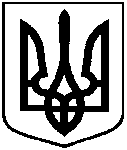                        Проект                     оприлюднено                      «__»______ 20__р.                           від ___  ______ 2016 року № ____-МРм. СумиПро внесення змін до Статуту комунального підприємства “Шляхрембуд” Сумської  міської ради, затвердженого рішенням  Сумської міської ради від 26.10.2016 № 1266-МР  